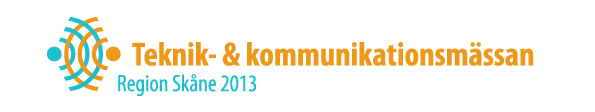 Pressmeddelande 2013-10-17Teknik- och Kommunikationsmässa presenterar det senaste inom hörsel, teknik, ljudmiljö, kommunikation och pedagogik.Den 22 oktober klockan 13.00 – 18.00 i Lund/AF Borgen har föräldrar till barn med hörselnedsättning eller dövhet, ungdomar och vuxna med hörselnedsättning eller dövhet, berörda anhöriga samt yrkesverksamma i förskola, skola och habilitering möjlighet att erövra kunskap och bli uppdaterade.Teknik- och kommunikationsmässan är ett återkommande inslag vartannat år i Göteborg, Lund och Stockholm. Resultatet av nationell samverkan mellan intresseorganisationer, Hörselvård och SPSM (Specialpedagogiska Skolmyndigheten)Det absolut senaste inom digital hörteknik, trådlös mikrofonteknik, hörapparater, cochleaimplantat (CI), mellanöreimplantat, benförankrade hörapparater (Baha), bildtelefoni,  kommunikation, ljudmiljö, pedagogiskt anpassade material samt mycket annat presenteras vid årets Teknik- och kommunikationsmässa.Vi lever i en tid när tekniken erbjuder alltmer gränslösa möjligheter till kommunikation via hörsel och/eller bild. En revolution för alla med hörselnedsättning/dövhet. Aldrig har möjligheterna varit så stora om man är uppdaterad med vad som finns både inom och utanför landstingens sortiment.Ett stort antal utställare är på plats för att visa sina produkter och beskriva användnings-möjligheter.För ytterligare informationAnn-Charlotte Gyllenram, 070-741 14 14ordforande@barnplantorna.seBertil Lindbergbertil.lindberg@spsm.se